RESEARCH AND PROFESSIONAL SERVICES	                 PERSONAL DEVELOPMENT REVIEW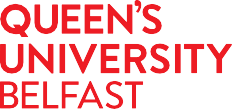 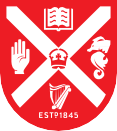 Reviewee Name:Current Grade:School/Directorate:Reviewer Name:This form should be used to inform your Priorities and Development Goals for the review period. These should be aligned to your School/Directorate Priorities and Queen’s overall strategic Priorities.Section 1 - PrioritiesSection 2 – Development GoalsPRIORITIESREVIEWEE ACHIEVEMENTREVIEWER COMMENTSMax. 250 WordsMax. 250 WordsMax. 250 WordsMax. 250 WordsMax. 250 WordsMax. 250 WordsMax. 250 WordsMax. 250 WordsMax. 250 WordsMax. 250 WordsDEVELOPMENT GOALSREVIEWEE ACHIEVEMENTREVIEWEE ACHIEVEMENTREVIEWER COMMENTSSection 3 – End of Review Period SummarySection 3 – End of Review Period SummarySection 3 – End of Review Period SummarySection 3 – End of Review Period SummaryEND OF REVIEW PERIOD SUMMARYEND OF REVIEW PERIOD SUMMARYEND OF REVIEW PERIOD SUMMARYEND OF REVIEW PERIOD SUMMARYRevieweeA summary to include progress over the past review period including successes and challenges, any feedback received during the year, including examples of where you have demonstrated the Core Values, ICARE.  (250 words max)A summary to include progress over the past review period including successes and challenges, any feedback received during the year, including examples of where you have demonstrated the Core Values, ICARE.  (250 words max)A summary to include progress over the past review period including successes and challenges, any feedback received during the year, including examples of where you have demonstrated the Core Values, ICARE.  (250 words max)ReviewerA summary to include progress over the past review period including successes and challenges, any feedback received during the year, including examples of where you have demonstrated the Core Values, ICARE.  (250 words max)A summary to include progress over the past review period including successes and challenges, any feedback received during the year, including examples of where you have demonstrated the Core Values, ICARE.  (250 words max)A summary to include progress over the past review period including successes and challenges, any feedback received during the year, including examples of where you have demonstrated the Core Values, ICARE.  (250 words max)Section 4 – Priorities and Development Goals for New Review PeriodSection 4 – Priorities and Development Goals for New Review PeriodSection 4 – Priorities and Development Goals for New Review PeriodSection 4 – Priorities and Development Goals for New Review PeriodAREAS OF FOCUS FOR NEXT REVIEW PERIODAREAS OF FOCUS FOR NEXT REVIEW PERIODAREAS OF FOCUS FOR NEXT REVIEW PERIODAREAS OF FOCUS FOR NEXT REVIEW PERIODPRIORITIESDEVELOPMENT GOALSDEVELOPMENT GOALSRevieweeList the Priorities (max 5) for the next review period.List the Development Goals (max 4) for the next review period.List the Development Goals (max 4) for the next review period.ReviewerList the Priorities (max 5) agreed for the next review period.List the Development Goals (max 4) agreed for the next review period.List the Development Goals (max 4) agreed for the next review period.